За продажу табачной продукции несовершеннолетним предусмотрена административная ответственность 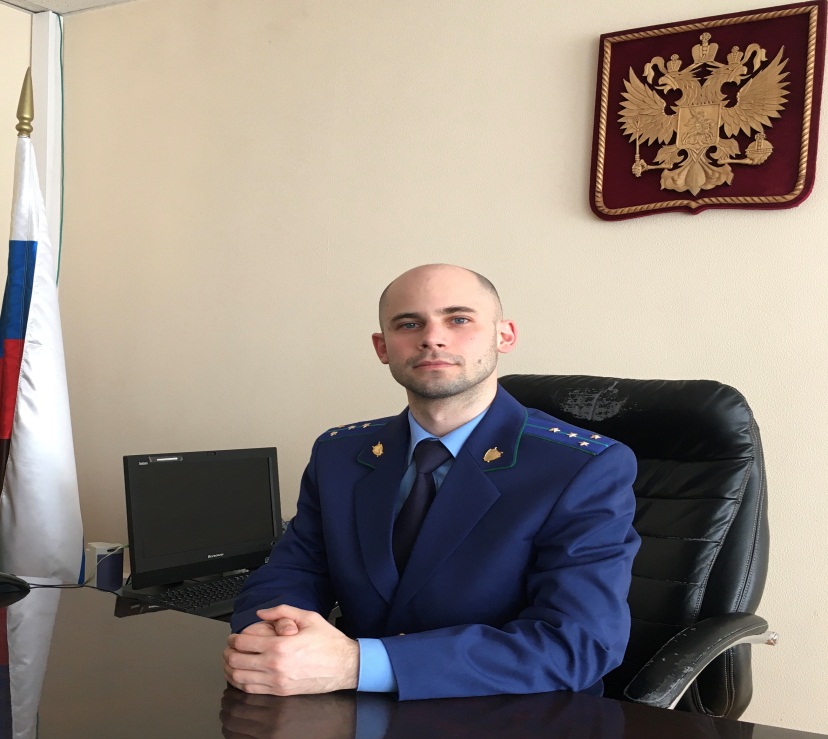 За продажу детям и подросткам никотинсодержащей продукции предусмотрены большие штрафы – разъясняет ситуацию исполняющий обязанности Нефтегорского межрайонного прокурора Александр Галузин.Продажа несовершеннолетнему табачной продукции, табачных изделий, никотинсодержащей продукции, кальянов, устройств для потребления никотинсодержащей продукции повлечет наложение административного штрафа на граждан в размере от 20 до 40 тыс. руб.; на должностных лиц - от 40 до 70 тыс.руб.; на юридических лиц - от 150 до 300 тыс.руб.Стоит отметить, что запрещена дистанционная продажа табачных изделий  или с использованием торговых автоматов, на ярмарках, выставках и прочих развлекательных мероприятиях.